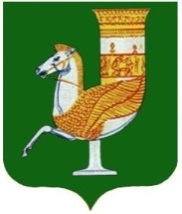 П О С Т А Н О В Л Е Н И Е АДМИНИСТРАЦИИ МУНИЦИПАЛЬНОГО  ОБРАЗОВАНИЯ «КРАСНОГВАРДЕЙСКИЙ РАЙОН»От 27.02.2023г. № 120с. КрасногвардейскоеО признании утратившим силу постановления администрации МО «Красногвардейский район» № 15 от 21.01.2013 года «Об утверждении административного регламента администрации МО «Красногвардейский район» по рассмотрению обращений и личному приёму граждан»В целях приведения в соответствие с действующим законодательством нормативных правовых актов администрации МО «Красногвардейский район», руководствуясь Уставом МО «Красногвардейский  район» ПОСТАНОВЛЯЮ:1. Признать утратившим силу постановление администрации МО «Красногвардейский район» № 15 от 21.01.2013 года «Об утверждении административного регламента администрации МО «Красногвардейский район» по рассмотрению обращений и личному приёму граждан».2. Опубликовать настоящее постановление в районной газете «Дружба» и разместить на официальном сайте органов местного самоуправления МО «Красногвардейский район» в сети «Интернет».3. Контроль за исполнением данного постановления возложить на общий отдел главы администрации МО «Красногвардейский район».4. Настоящее постановление вступает в силу с момента его опубликования.И.о. главы МО «Красногвардейский район»                                                  А.А. Ершов